Entrepreneuriat : Posséder sa propre entreprise, être son propre patron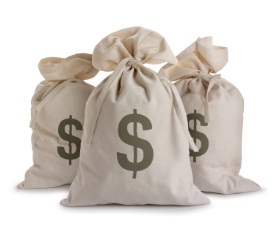 Compétences entrepreneuriales : Voici quelques compétences dont vous aurez besoin pour être un entrepreneur qui réussit.  Instructions :Encerclez toutes les compétences que vous avez déjà.Encerclez toutes les compétences que vous pensez pouvoir apprendre avec assez de temps et d’efforts.OptimismeHabileté d’apprendre de ses erreursInitiativeMotivationVision La prise de décisionLeadershipCommunicationCréativitéBon négociateurAptitude à convaincre/à vendreConnaissances de base en financeÉvaluation du risqueRecherche/planificationRésolution de problèmeFormation continueConfiance en soiCapacité d’adaptationHabileté d’apprendre de critiquesSe fixer des objectifsCapacité de se focaliserTénacitéPar où commencer?Question à considérer si vous commencez à penser à l’entrepreneuriat :Qu’est-ce qui m’intéresse et me passionne beaucoup? (Exemple : L’art me passionne.) Comment mes intérêts peuvent-ils servir les gens? (L’art procure de la décoration visuelle et un divertissement pour les gens.)En rapport avec vos intérêts, quels sont les produits ou services (chose que vous pouvez vendre ou fournir)?(Décoration intérieure, cartes de souhaits, tableaux d’art personnalisés.)Qu’est-ce qui manque dans ce domaine?(Dans la région, personne ne peint des portraits sur commande.)Comment puis-je faire du profit (faire de l’argent) avec cela? (Je peux demander un prix pour peindre le portrait du client.)Pour faire cela, j’aurais besoin de quelles ressources (les choses que j’utilise)? (Pinceaux, toiles, studio de peinture, site Internet pour me faire connaître, ordinateur.)Comment je fais de la publicité pour mon commerce? (Créer un site Internet, utiliser Facebook, assister à des événements artistiques et distribuer mon dépliant, le dire à mes amis, à mon réseau.)Qu’est-ce que cela va me coûter?  Est-ce que cela sera rentable (est-ce que je ferai de l’argent)? (J’estime que cela me coûtera 500 $ en matériel pour un an.  Après cinq clients, à 100 $ chacun, je vais rentrer dans mon argent.  Après cela, je vais faire du profit.)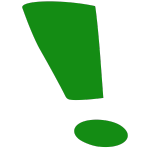 